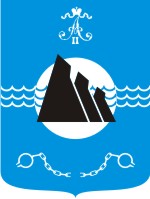 ГОРОДСКОЙ ОКРУГ
«АЛЕКСАНДРОВСК-САХАЛИНСКИЙ РАЙОН»САХАЛИНСКОЙ ОБЛАСТИМУНИЦИПАЛЬНОЕ БЮДЖЕТНОЕ ОБЩЕОБРАЗОВАТЕЛЬНОЕУЧРЕЖДЕНИЕ СРЕДНЯЯ ОБЩЕОБРАЗОВАТЕЛЬНАЯ ШКОЛА №1ПРИКАЗОт 23. 01.2014г.                                                                                        № 12Об  установлении образцов справок об обучении        На основании статьи 30 Федерального Закона от 29.12.2012 №273-ФЗ  «Об образовании в Российской Федерации», ПРИКАЗЫВАЮ:1.Утвердить образец справки об обучении (или о периоде обучения), выдаваемые лицам, не прошедшим государственной итоговой  аттестации или получившим на государственной итоговой аттестации неудовлетворительные результаты (приложение 1).2.  Утвердить образец справки об обучении (или о периоде обучения), выдаваемые лицам, освоившим часть образовательной программы и (или) отчисленным из учреждения, осуществляющего образовательную деятельность (приложение 2).3. Программисту школы Клычеву Д.А. разместить данный приказ в трехдневный срок после издания на официальном сайте школы.4. Контроль за исполнением приказа оставляю за собой.Директор                                                                              Г.В.Крутых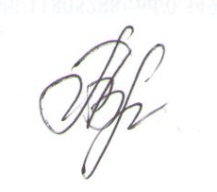 Приложение 1 к приказу от 23.01.14 г.№ 12ГОРОДСКОЙ ОКРУГ
«АЛЕКСАНДРОВСК-САХАЛИНСКИЙ РАЙОН»САХАЛИНСКОЙ ОБЛАСТИМУНИЦИПАЛЬНОЕ БЮДЖЕТНОЕ ОБЩЕОБРАЗОВАТЕЛЬНОЕУЧРЕЖДЕНИЕ СРЕДНЯЯ ОБЩЕОБРАЗОВАТЕЛЬНАЯ ШКОЛА №1  Дата выдачи «	»	20	г.                     регистрационный №________Справкаоб обучении в образовательном учреждении, реализующем основные общеобразовательные программы  основного общегообразования и среднего  общего образованияДанная справка выдана_________________________________________________________(фамилия,_____________________________________________________________________________имя, отчество - при наличии)дата рождения «_____» ______г.  в том, что он (а) обучался (обучалась) в ________ классе муниципальном бюджетном общеобразовательном учреждении средней общеобразовательной школе № 1г. Александровск-Сахалинского Сахалинской области.Получил(а) по учебным предметам следующие отметки (количество баллов):Директор                                                       ________________                __________________                                                                               (подпись)                           (Ф.И.О.)М.П.Приложение 2 к приказу от  23.01.14 г.№ 12ГОРОДСКОЙ ОКРУГ
«АЛЕКСАНДРОВСК-САХАЛИНСКИЙ РАЙОН»САХАЛИНСКОЙ ОБЛАСТИМУНИЦИПАЛЬНОЕ БЮДЖЕТНОЕ ОБЩЕОБРАЗОВАТЕЛЬНОЕУЧРЕЖДЕНИЕ СРЕДНЯЯ ОБЩЕОБРАЗОВАТЕЛЬНАЯ ШКОЛА №1  Дата выдачи «	»	20	г.                     регистрационный №________Справкаоб обучении в образовательном учреждении, реализующем основные общеобразовательные программы начального общего образования, основного общего образования и среднего  общего образованияДанная справка выдана ______________________________________________________                                                                                  (фамилия,  ____________________________________________________________________________                                                       имя, отчество - при наличии)дата рождения «______»_________г., в том, что он обучался с ______________20___г. по ____________20___г. в муниципальном бюджетном общеобразовательном учреждении средней общеобразовательной школе № 1г. Александровск-Сахалинского Сахалинской области.Объём учебной нагрузки за период обучения:Директор                                    ____________                                       ____________________                                                       (подпись)                                                     (Ф.И.О.)М.П.. Александровск-Сахалинский, Сахалинской обл., ул. Карла Маркса, 28, тел./факс 4-21-37; 4-21-92e-mail: shkola1_alex@mail.ru. Александровск-Сахалинский, Сахалинской обл., ул. Карла Маркса, 28, тел./факс 4-21-37; 4-21-92e-mail: shkola1_alex@mail.ru№ п/пНаименование учебных предметовГодовая отметка за последний год обученияИтоговая отметкаОтметка, полученная нагосударственной (итоговой) аттестации) или количество баллов по результатам ЕГЭ12345. Александровск-Сахалинский, Сахалинской обл., ул. Карла Маркса, 28, тел./факс 4-21-37; 4-21-92e-mail: shkola1_alex@mail.ru№ п/пНаименование учебных предметов20___/20____ учебный год(____ класс)20___/20____ учебный год(____ класс)Объём учебной нагрузки за период обучения в часахИтого